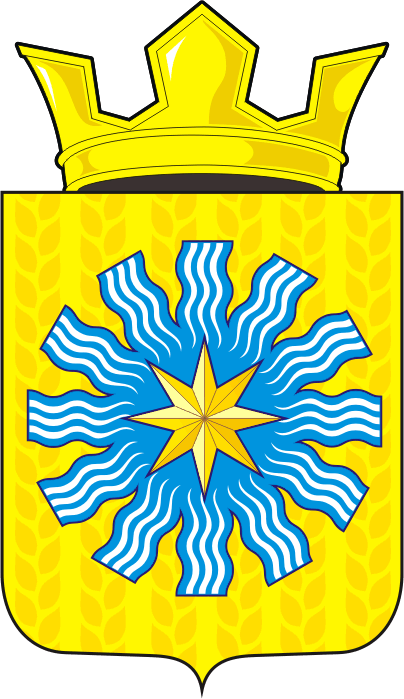 СОВЕТ ДЕПУТАТОВМУНИЦИПАЛЬНОГО ОБРАЗОВАНИЯАЛЕКСАНДРОВСКИЙ СЕЛЬСОВЕТСАРАКТАШСКОГО РАЙОНАОРЕНБУРГСКОЙ ОБЛАСТИТРЕТИЙ СОЗЫВР Е Ш Е Н И Етридцать девятого заседания Совета депутатовАлександровского сельсовета третьего созыва24.12.2018                             с. Вторая Александровка                            № 134Об отмене  решения и внесении изменений  в решение Совета депутатов  Александровского сельсовета Саракташского района  Оренбургской области Руководствуясь Федеральным законом от 06.10.2003 № 131-ФЗ «Об общих принципах организации местного самоуправления в Российской Федерации», Законом Оренбургской области от 21.02.1996  «Об организации местного самоуправления в Оренбургской области», Положением о муниципальных правовых актах  муниципального образования Александровский сельсовет Саракташского района Оренбургской области, утвержденного решением Совета депутатов муниципального образования Александровский сельсовет  №  77 от 28.12.2006г, Уставом Александровского сельсовета Саракташского района Оренбургской областиСовет депутатов Александровского сельсовета РЕШИЛ:1. Отменить решение Совета депутатов муниципального образования Александровский сельсовет Саракташского района Оренбургской области от 20.04.2016 № 26 «Об утверждении Правил использования водных объектов общего пользования для личных и бытовых нужд и информирование населения об ограничениях использования таких водных объектов», как принятое за пределы полномочий органов местного самоуправления сельского поселения».2. Направить сведения о принятии данного решения в Государственно-правовое управление аппарата Губернатора и Правительства Оренбургской области.  3. Внести в решение Совета депутатов муниципального образования Александровский сельсовет Саракташского района Оренбургской области от   19.11.2007 г  121, изменения, исключив из оглавления и п.1 решения  слова «, установлении правил использования водных объектов общего пользования для личных и бытовых нужд».4. Внести в Положение  «Об осуществлении полномочий собственника водных объектов, установлении правил использования водных объектов общего пользования для личных и бытовых нужд и  информировании населения об ограничениях использования таких водных объектов», утвержденное решением Совета депутатов муниципального образования Александровский сельсовет Саракташского района Оренбургской области от   19.11.2007 г изменения, исключив из оглавления слова «, установлении правил использования водных объектов общего пользования для личных и бытовых нужд», и исключив пункт 5.           5. Контроль за исполнением данного решения возложить на постоянную комиссию по мандатным вопросам, вопросам местного самоуправления, законности, правопорядка (Пешкова О.В.) .            6. Настоящее решение вступает в силу с момента подписания.Председатель Совета депутатов Глава муниципального образования             	                      Рябенко Е.Д.Разослано: администрации сельсовета, прокуратуре района,  Государственно-правовое управление аппарата Губернатора и Правительства Оренбургской област, на официальный сайт. 